Revised Calendar of meetings in 2024Document prepared by the Office of the UnionDisclaimer:  this document does not represent UPOV policies or guidanceThe purpose of this revision is to reflect the change of duration of the Technical Working Parties’ sessions, which was reduced from five to four days, as approved by the Technical Committee at its fifty-ninth session (see documents TC/59/28 “Report”, paragraph 57 and TC/59/5 “Increasing participation of new members of the Union in the work of the TC and restructuring the work of the TWPS”, paragraph 18) and noted by the Council at its fifty-seventh ordinary session (see document C/57/17 “Report”, paragraphs 57 and 58).Technical Working Party for Agricultural Crops (TWA)	TWA/53	May 27 to 31 30 (virtual meeting)Technical Working Party for Fruit Crops (TWF)	TWF/55	June 3 to 7 6 (virtual meeting) Technical Working Party on Testing Methods and Techniques (TWM)	TWM/2	April 8 to 12 11 (virtual meeting)Technical Working Party for Ornamental Plants and Forest Trees (TWO)	TWO/56	April 29 to May 3 2 (virtual meeting)
Technical Working Party for Vegetables (TWV)	TWV/58	April 22 to 26 25 (virtual meeting)[Annexes follow]ANNEX IDATES OF MEETINGS IN 2024presented in order of the organsCouncilC/58	October 25Consultative CommitteeCC/102	October 24Working group on guidance concerning smallholder farmers in relation to private and 
non-commercial use (WG-SHF)WG-SHF/5	March 22 (virtual meeting)Administrative and Legal CommitteeCAJ/81	October 23Meeting on Electronic Applications (EAM)EAM/3	March 18 (virtual meeting)EAM/4	October 22 (evening) (hybrid meeting)Working group on harvested material and unauthorized use of propagating material (WG-HRV)WG-HRV/5	March 21 (virtual meeting)Technical CommitteeTC/60	October 21 and 22Enlarged Editorial Committee (TC-EDC)January 15 (virtual meeting) (at 9 p.m. (Geneva time))January 17 (virtual meeting) (at 11 a.m. (Geneva time))March 19 and 20 (virtual meeting) (time to be defined)October 15 and 16 (virtual meeting); and October 21 (evening) (hybrid meeting)Technical Working Party for Agricultural Crops (TWA)	TWA/53	May 27 to 30 (virtual meeting)Technical Working Party for Fruit Crops (TWF)	TWF/55	June 3 to 6 (virtual meeting) Technical Working Party on Testing Methods and Techniques (TWM)	TWM/2	April 8 to 11 (virtual meeting)Technical Working Party for Ornamental Plants and Forest Trees (TWO)	TWO/56	April 29 to May 2 (virtual meeting)
Technical Working Party for Vegetables (TWV)	TWV/58	April 22 to 25 (virtual meeting)[Annex II follows]ANNEX IIDATES OF MEETINGS IN 2024presented in chronological orderJANUARY 2024	Monday, 15	TC-EDC (virtual meeting) (at 9 p.m. (Geneva time))	Wednesday, 17	TC-EDC (virtual meeting) (at 11 a.m. (Geneva time))MARCH 2024	Monday, 18	EAM/3 (virtual meeting)	Tuesday, 19 and Wednesday, 20	TC-EDC (virtual meeting) (time to be defined)	Thursday, 21	WG-HRV/5 (virtual meeting)	Friday, 22	WG-SHF/5 (virtual meeting)APRIL 2024	Monday, 8 to Thursday, 11	TWM/2 (virtual meeting)	Monday, 22 to Thursday, 25	TWV/58 (virtual meeting)	Monday, 29 to Thursday, May 2	TWO/56 (virtual meeting)MAY 2024	Monday, 27 to Thursday, 30	TWA/53 (virtual meeting)June 2024	Monday, 3 to Thursday, 6	TWF/55 (virtual meeting)OCTOBER 2024	Tuesday, 15 and Wednesday, 16	TC-EDC (virtual meeting)	Monday, 21 	TC/60	Monday, 21 (evening)	TC-EDC (hybrid meeting)	Tuesday, 22	TC/60	Tuesday, 22 (evening)	EAM/4 (hybrid meeting)	Wednesday, 23	CAJ/81	Thursday, 24	CC/102	Friday, 25	C/58[Annex III follows]ANNEX IIITENTATIVE DATES OF MEETINGS IN 
2025 AND 2026MARCH 2025 (week 12)	Tuesday, 18 and Wednesday, 19	TC-EDC (virtual meeting)OCTOBER 2025 (week 43)	Tuesday, 14 and Wednesday, 15	TC-EDC (virtual meeting)	Monday, 20	TC/61	Monday, 20 (evening)	TC-EDC	Tuesday, 21	TC/61	Wednesday, 22	CAJ/82	Thursday, 23	CC/103	Friday, 24	C/59MARCH 2026 (week 12)	Tuesday, 17 and Wednesday, 18	TC-EDC (virtual meeting)OCTOBER 2026 (week 43)	Tuesday, 13 and Wednesday, 14	TC-EDC (virtual meeting)	Monday, 19	TC/62	Monday, 19 (evening)	TC-EDC	Tuesday, 20	TC/62	Wednesday, 21	CAJ/83	Thursday, 22	CC/104	Friday, 23	C/60[End of Annex III and of document]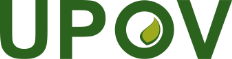 EInternational Union for the Protection of New Varieties of PlantsCouncilFifty-Seventh Ordinary SessionGeneva, October 27, 2023C/57/8 Rev.2Original:  EnglishDate:  February 13, 2024